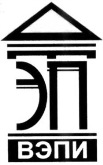 Автономная некоммерческая образовательная организациявысшего образования«Воронежский экономико - правовой институт»(АНОО ВО «ВЭПИ»)УТВЕРЖДЕНОПриказом АНОО ВО «ВЭПИ»от 28.08.2017 № 213/2ПОЛОЖЕНИЕО комиссии по возрастной классификации информационной продукции библиотеки АНОО ВО «ВЭПИ»1. Область применения1.1. Настоящее Положение является локальным нормативным актом Автономной некоммерческой образовательной организации высшего образования «Воронежский экономико-правовой институт» (далее – Институт), определяющим порядок формирования, организации деятельности, задачи и функции Комиссии по возрастной классификации информационной продукции (далее – комиссия).1.2. Настоящее Положение разработано во исполнение требований Федерального закона от 29.12.2010 № 436-ФЗ «О защите детей от информации, причиняющей вред их здоровью и развитию» для урегулирования порядка классификации информационной продукции, поступившей в фонды библиотеки Института, а также распространяемой посредством информационно-телекоммуникационных сетей, в том числе сети «Интернет» на территории Института, выпущенной в оборот с 01 сентября 2012 года без знака информационной продукции, а также классификации информации, распространяемой посредством культурно-массовых (зрелищных) мероприятий.1.3. Настоящее Положение внедряется в деятельность Института в целях недопущения случаев получения обучающимися до 18 лет информационной продукции, распространение которой запрещено Федеральным законом от 29.12.2010 № 436-ФЗ «О защите детей от информации, причиняющей вред их здоровью и развитию».1.4. Требования данного Положения распространяются на членов комиссии по возрастной классификации информационной продукции библиотеки.2. Общие положения2.1. Комиссия в своей деятельности руководствуется законодательством Российской Федерации, в частности: Федеральным законом № 436-ФЗ «О защите детей от информации, причиняющей вред их здоровью и развитию», подзаконными актами, касающимися реализации положений данного Закона, Положением «О порядке классификации информационной продукции, находящейся в фондах библиотеки АНОО ВО «ВЭПИ» и размещения знака информационной продукции», настоящим Положением.2.2. Комиссия формируется из числа работников Института, имеющих высшее образование и (или) ученую степень в области педагогических, психологических, филологических, юридических наук, библиотечного дела, а также из числа работников Института службы проректора по научно-исследовательской работе, проректора по учебно-методической работе, проректора по воспитательной работе.2.3. Состав Комиссии утверждается приказом ректора Института.2.4. Комиссия избирается сроком на один календарный год. По истечению указанного срока избирается новый состав комиссии. 2.5. Обновление состава комиссии осуществляется по мере необходимости по распоряжению ректора Института.3. Задачи и функции комиссии3.1. Основная задача комиссии – проведение классификации информационной продукции (печатных, электронных, аудио и видеоизданий), выпущенной в оборот с 01 сентября 2012 года и поступившей в фонд библиотеки Института без знака информационной продукции в целях недопущения нарушений требований Федерального закона № 436-ФЗ «О защите детей от информации, причиняющей вред их здоровью и развитию», регламентирующих оборот информационной продукции.3.2. Функции комиссии:3.2.1. Исследование представленной для проведения классификации информационной продукции (печатных, электронных, аудио и видеоизданий), направленное на выявление информации, причиняющей вред здоровью и (или) развитию детей;3.2.2. Определение соответствия представленных изданий определенной категории информационной продукции;3.2.3. Определение соответствия знака информационной продукции той категории, к которой представленные издания отнесены производителем (распространителем).4. Порядок работы комиссии4.1. Члены комиссии обладают равными правами при обсуждении вопросов и голосовании. 4.2. Решения комиссии принимаются открытым голосованием, оформляются протоколом.4.3. Сведения о классификации информационной продукции, включенные в протокол, являются основанием для размещения знака информационной продукции на издания, находящиеся в составе фонда библиотеки Института, оборот которой ограничен требованиями Федерального закона № 436-ФЗ «О защите детей от информации, причиняющей вред их здоровью и развитию», а также для размещения знака информационной продукции при создании машиночитаемой библиографической записи и печатной карточки.4.4. Заседания комиссии проводятся по мере необходимости.4.5. Решения комиссии носят рекомендательный характер.4.6. Протоколы заседаний комиссии хранятся в информационно-библиографическом отделе в течение 5 лет, после чего в установленном порядке передаются в архив Института.5. Ответственность5.1. Ответственность за своевременность и качество проведения экспертизы информационной продукции в целях обеспечения информационной безопасности детей несет председатель комиссии по возрастной классификации информационной продукции.5.2. Ответственность за составления, хранение, передачу в архив протоколов заседаний комиссий несет секретарь Комиссии по возрастной классификации информационной продукции.Проректор по научно-исследовательской работе 			         И.В. Смольянинова